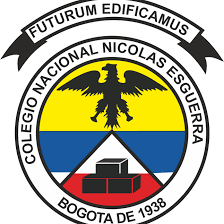 Plan de mejoramiento segundo periodo 2018Educación física Ciclo 4 (ultimate frisbee)OBJETIVOFortalecer las competencias sociales y deportivas aprendidas durante el segundo periodo.Contenido TeóricoEn una cartilla plasmar los objetivos sociales expuestos durante el segundo periodo, como los vivencio en las sesiones de clase, que son y cómo la refleja en su diario vivir.Realizar un ensayo de 2 hojas a computador, letra Arial 11 donde exponga la resolución de conflictos por medio del ultimate frisbee.NOTA: Estos dos puntos deben ser sustentados el día 5 de septiembre y será entregado el 29 de Agosto.Contenido practico Realizar 20 lanzamientos de forehand a 8 m de distancia del profesor.Realizar 20 lanzamientos de Backhand a 8 m de distancia del profesor.Realizar 10 lanzamientos del que desee (backhand o forehand) con una marca.NOTA: El contenido práctico se realizara el día 7 de septiembre.Éxitos….!